Publicado en   el 08/08/2014 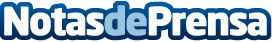 Más de 25.000 jóvenes en todo el país conforman el voluntariado de Cruz Roja JuventudDatos de contacto:Nota de prensa publicada en: https://www.notasdeprensa.es/mas-de-25-000-jovenes-en-todo-el-pais Categorias: Solidaridad y cooperación http://www.notasdeprensa.es